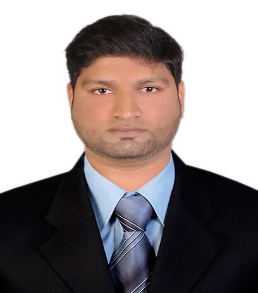 CURRICULUM VITAEMOHAMMED GHOUSE MOHIUDDINSales & Project ManagerCell: +966546828094ail ID:mgmbtech2003@gmail.comOBJECTIVE:To spearhead my team and organization towards global presence, to work in a professional and competent environment that empowers me to come up with the emerging trends and technologies and to widen the spectrum of knowledge.EDUCATION QUALIFICATION:Bachelor’s degree in Instrumentation & Control Engineering (B.Tech).PROFESSIONAL PROFILE:15 years & 01month of Experience in Electrical (MV& LV), instrumentation, Automation, Testing & Sales.B.Tech in Instrumentation & Controls Engineering.Basic Knowledge of Primavera P3 (planning & Management) software.Self-Motivated With a High Degree of Attention & Commitment to workEffective Communication, team building & relationship management skills.Technical expertise in Instrumentation, Automation & Electrical Sector.PROFESSIONAL EXPERIENCE IN SAUDI:Organization  :         Technical Contracting & Technology Est.Designation   :         Sales & Project Manager Duration         :         FEB 2017 to Till DateResponsibilities:Searching for new clients who could benefit from our project services in designed regionUnderstanding the customers project requirements and providing accordinglyReviewing the B.O.Q and shop drawings to study their requirements.Preparing and providing technical submittalsRun the negotiations with the customer and secure the business to the agreed margins, as well as ensuring a high level of customer satisfaction throughout the sale processCoordinating sales ProjectsRecording and maintaining clients contacts dataParticipate and contribute with the various risk assessments in order to ensure the proper balance between price and quality Chart out and monitors sales proposals and tenders, follow up statistics concerning sales proposalsActively support that payments from the customer are received in accordance with the terms and conditions of the contractActively assist other departments to ensure that contracts are executed correctlyOrganize and coordinate post-sales marketing activities in collaboration with other Service organizationsEstablishing new, and maintaining existing, relationships with customers.Regular follow up for payments and sales.Organization  :         Instrumentation Control Industrial Contracting corpDesignation   :         Sales & Marketing EngineerDuration         :         May2014 to JAN2017Responsibilities:Demonstration how a products meets a client’s needs.Working with existing customers to help them get the most out of the products they have bought.Liaising with both current and potential clients to develop existing and new business opportunities.Identifying the customer’s current and future requirements.Identifying client requirements.Offering sales support service.Demonstrating products, services and solutions to potential clients.Reviewing  customer  drawing,  plans  and  other  documents  in  order  to  prepare detailed technical proposal for them.Maintaining existing .long term relationship with customers.Travelling to visit potential clients.Negotiating tender, contract terms and conditions.Making daily, weekly and monthly reports.Deals with Products like Transmitters (Flow, Pressure, Level, and Temperature& Energy), Gauges, Thermo wells, Valves (Actuator, Butterfly etc) and Instrumentation fittings.Brands like yokogawa, ABB, Siemens, Emerson, E+H, Teltru, Valcom etc.PROFESSIONAL EXPERIENCE IN INDIA:Organization  :     Gras Water Technologies (India) Designation  :     Instrumentation Sales Engineer Duration         :        July2013 to April 2014Responsibilities:Responsible for sales and marketing for the process Instrumentation & Automation.To manage multiple projects simultaneously while meeting all deadlines.Review specification, application requirements, and others customers documents and prepare cost estimates or projected increase in production from client’s use of proposed equipment or services.Provide technical support to customers relating to use, operation, and maintenance of equipment.Prepare sales contracts for products and services.Provide technology overviews and seminars to groups.Finding upcoming projects and making the customers aware of the company’s products.Finding and helping industries with process solutions.PROFESSIONAL EXPERIENCE IN UAE:Organization : Wesco L.L.C Abu Dhabi (U.A.E) Designation : Junior Instrumentation Engineer Duration         :    Sept2010 to July2013Responsibilities:To  coordinate  the  testing,  repairing,  calibration  and  trouble  shooting  of  the Instrumentation Control systemsTo provide field supervision over the execution of critical maintenance activities of the equipment and ensure that the problems are resolved with minimum down time.To comply with Wesco health, Safety and Environment Management systemTo  evaluate  the  manpower  requirement  for  daily  preventive,  breakdown  and shutdown maintenance prepare the job scheduleTo monitor the word order status for obstacles, and to re-schedule the task if required.To monitor and control the spare inventory in coordination with purchasing division by analyzing the stock level and rate of consumptionTo liaise with Mechanical and Electrical section and establish a seamless integration between operation and maintenance teamsTo compile/provide input for preparation of division/department division Capital and Operating budget and monitor annual expenditure budgeAccepting  responsibility  and  a  level  of  accountability  commensurate  with  the seniority of the position.Monthly report & interaction with Clients reportReading the process flow, piping and instrumentation diagrams  PROFESSIONAL EXPERIENCE:  Organization:  Nagarjuna Construction Company, IndiaDesignation :	Instrumentation EngineerDuration       :  January 2007 to July 2010Responsibilities:Monitoring the process parameters like pressure level flow, temperature etc of the process plant through SCADAPreventive and breakdown maintenance activities like gauges control valves, transmitters, calibration and all other field devices (Analyzers).Monitoring  of  parameters  in  field  instrument  to  be  specific  Hart,  calibration  & troubleshoot the same in stable and in unstable condition of the process.To look the overall instrumentation in the area of process control measurement, sensors and condition monitoring systems.Monitor the operator station-display of DCSLoop cheeks during commissioning and start-up of Water treatment plantInstallation of all mechanical and electrical equipment required for operation of Waste water treatment plant.Operate the waste water treatment plant including servicing and maintenance.Supervising the process variable by physical observation of the following equipment’s.hydraulic value positioners controlling & monitoringoxygen Analyzers displayPreparations of the log sheet of Instrumentation completed & planned activities jobs.Accountable for maintenance cost within area of responsibilityReading the process flow, piping and instrumentation diagrams.Implementation of planned, preventive maintenance procedures and guidelines with respect to the organization philosophyPROFESSIONAL EXPERIENCE:Organization  :	Med Gulf Construction Company, QatarDesignation	:	Instrumentation EngineerDuration	:	Feb 2009 to June 2009Responsibilities:Preparing and agreeing project budgets, timescales and specifications with clients/managersCreating test ProceduresTesting, evaluating modifying and calibrating products/instrumentsWriting reports and documentsProviding technical supportsProvides technical directions and on-the-jobs training to drafters, designers and less experienced EngineersIT Skills:Operating Systems	:	Windows 2000/NT/XP.Training Programs:Primavera (p3) from ACME CAD ENGINEER at Dilsukhnagar, Hyd.PERSONAL PROFILE:Name	:	MOHAMMED GHOUSE MOHIUDDINDate of Birth	:	3RD July 1985 Gender/Marital Status:		Male/Married Nationality	:		Indian Passport Number	:		P831818533Date of Issue	:		14/03/2017 Date of Expiry	:		13/03/2027Languages Known	:	English, Hindi, Telugu and Urdu.DECLARATION:I  hereby  declare  that  the  above  mentioned  particulars  are  true  to  the  best  of  my knowledge and I bear the responsibility for its correctness.Place: Hyderabad (Ind)Date:                                                                        MOHAMMED GHOUSE MOHIUDDIN